«25» февраля 2020 года			   	                                                      № 45-3 «О внесении изменений в связи с исправлением технической ошибки в Решение Березовского поселкового Совета депутатов от 16.12.2019 г. № 44-9 «Об отмене Решения Березовского поселкового Совета депутатов от 21.10.2013 г. № 33-8 «Об определении границ прилегающих к территории организациям и объектам территорий, на которых не допускается розничная продажа алкогольной продукции на территории муниципального образования п. Березовка Березовского района Красноярского края»»В целях исправления технической ошибки, допущенной при отмене Решения Березовского поселкового Совета депутатов от 21.10.2013 г. № 33-8 «Об определении границ прилегающих к территории организациям и объектам территорий, на которых не допускается розничная продажа алкогольной продукции на территории муниципального образования п. Березовка Березовского района Красноярского края», руководствуясь Уставом поселка Березовка, Березовский поселковый Совет депутатов РЕШИЛ:1. Внести изменения в текст Решения Березовского поселкового Совета депутатов от 16.12.2019 г. № 44-9 «Об отмене Решения Березовского поселкового Совета депутатов от 21.10.2013 г. № 33-8 «Об определении границ прилегающих к территории организациям и объектам территорий, на которых не допускается розничная продажа алкогольной продукции на территории муниципального образования п. Березовка Березовского района Красноярского края», заменив по тексту цифры «38-3» цифрами «33-8».2. Решение вступает в силу со следующего дня после официального опубликования в газете «Пригород» и подлежит размещению на официальном сайте администрации поселка Березовка Березовского района Красноярского края www.pgt-berezovka.ru.3. Контроль за исполнением настоящего Решения возлагается на постоянную комиссию по благоустройству, градостроительству, жилищно-коммунальному хозяйству и земельным вопросам.Глава поселка Березовка                                                                                           С.А. СусловПредседатель Березовского поселкового Совета депутатов                                                                                 И.Л. Шилов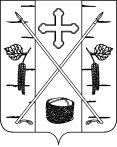 БЕРЕЗОВСКИЙ ПОСЕЛКОВЫЙ СОВЕТ ДЕПУТАТОВРЕШЕНИЕп. Березовка